ECTS KATALOG SA ISHODIMA UČENJA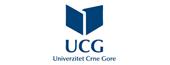 Univerzitet Crne GorePrirodno-matematički fakultet / Biologija / Sistematika i filogenija cvjetnica1 / 2Uslovljenost drugimSistematika i filogenija necvjetnicapredmetimaCiljevi izučavanjaKlasifikacija i filogenetski odnosi cvjetnica Upoznavanje bogatstva i raznovrsnosti flore Crne Gore, krozpredmetaterenski rad i izradu herbarske zbirke.Ime i prezimeDanijela Stešević, Milica Stanišićnastavnika i saradnikaMetod nastave iPredavanja, laboratorijske vježbe i tereni, izrada herbarske zbirske, samostalna determinacijasavladanja gradivamaterijala i učenje, konsultacije, izrada testova i kolokvijuma, seminarskog rada.I nedjelja, pred.Uvod u sistematiku cvjetnica. Bazalne porodice ANITA.I nedjelja, vježbeTeren na području park šume Gorica (u slučaju lijepog vremena)/ Ključ za određivanje biljaka(laboratorijska vježba).II nedjelja, pred.MagnolianaeII nedjelja, vježbeOdređivanje odabranih Magnolianae III nedjelja, pred.Lilianae- NekomelinideIII nedjelja, vježbeOdređivanje odabranih nekomelinidaIV nedjelja, pred.Lilianae- Komelinide, 1. DioIV nedjelja, vježbeOdređivanje odabranih komelinidaV nedjelja, pred.Lilianae- Komelinide, 2. dioV nedjelja, vježbeOdređivanje odabranih komelinidaVI nedjelja, pred.Eudikotile, Berberidaceae-PolygonaceaeVI nedjelja, vježbeOdredjivanje obaranih EudikotilaVII nedjelja, pred.Kolokvijum 1, Uvod u RosanaeVII nedjelja, vježbeOdredjivanje obaranih RosanaeVIII nedjelja, pred.Eurosidae 1. dioVIII nedjelja, vježbeOdređivanje odabranih Eurosida.IX nedjelja, pred.Eurosidae 2. dioIX nedjelja, vježbeOdređivanje odabranih Eurosida.X nedjelja, pred.Asteranae, Euasteridae 1. dioX nedjelja, vježbeOdređivanje odabranih EuasteridaXI nedjelja, pred.Euasteridae 2. dioXI nedjelja, vježbeOdređivanje odabranih EuasteridaXII nedjelja, pred.Kolokvijum 2, Eusateridae 3. dio. XII nedjelja, vježbeOdređivanje odabranih EuasteridaXIII nedjelja, pred.Pregledno predavanjeXIII nedjelja, vježbaTestXIV nedjeljaTerenska nastava (Velika plaza u Ulcinju)XV nedjeljaTerenska nasatva (Biogradska gora)Obaveze studenta uVidjeti pravila studiranjatoku nastaveKonsultacijePo dogovoruOpterećenje studenta u5 x 40/30 = 6h i 40 mincasovimaLiteraturaOsnovna: Nikolić, T. (2013): Sistematska botanika, ALFA, Zagreb Tatić, B, Blečić, V (2002): Sistematikai filogenija viših biljaka, ZUNS, Beograd Dopunska: Simpson, M. (2010): Plant Systematics, ElsevierECTS KATALOG SA ISHODIMA UČENJAECTS KATALOG SA ISHODIMA UČENJAUniverzitet Crne GoreUniverzitet Crne GoreOblici provjere znanja iOblici provjere znanja i2 kolokvijuma (po 15 poena)= 30 poena Test= 15 poena Seminarski= 5 poena Završni ispit: herbarijum (30 poena) + teorijski dio (20 poena)= 50 poenaocjenjivanjePosebne naznake zaU sklopu predmeta su planirane 2 cjelodnevne botaničke ekskurzije, pa studenti trebaju biti upredmetosrednjoj fizičkoj kondiciji i imati terensku odjeću u obuću. Studenti sami snose troškove terenskenastave.NapomenaVrijeme izvođenja terenske nastave nije fiksno, jer zavisi od vremenskih prilika.Ishodi učenjaDefiniše osnovne pojmove iz sistematike i fiologenije cvjetnica Razlikuje osnovne grupe cvjetnica.Prepoznaje najtipičnije predstavnike cvjetnica. Ukratko opiše osnovne grupe cvjetnica. Imenujenajtipičnije predstavnike iz flore Crne Gore u duhu latinske monenklature. Upotrebljava elementarnaznanja iz sistematike cvjetnica.